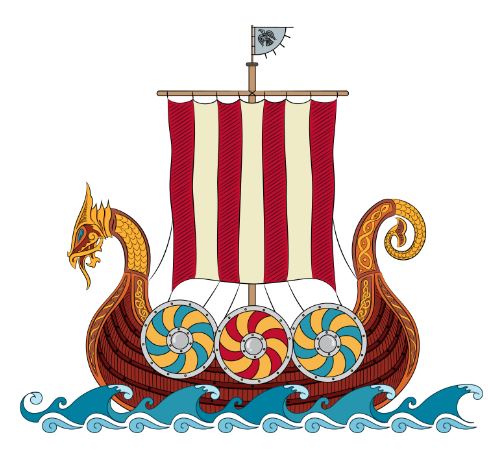 WHO: The members of Vennelag Lodge, Mt. Horeb, WIWHAT: Dinner and evening program, awards to followWHY: Celebrating Norwegian Constitution Day & Our HeritageWHEN: Thursday, May 30, 2019, beginning at 6:30 PM WHERE: Mt. Horeb Community Center, 107 N. Grove Street			Mt. Horeb, Wisconsin 53572*If you choose, please bring a dish to share for the meal. Roast turkey, beverages, and dessert will be provided.Vennelag Lodge is a proud Community partner, and we welcome your participation.Alle er Velkommen!TAKK!